Информация для родителей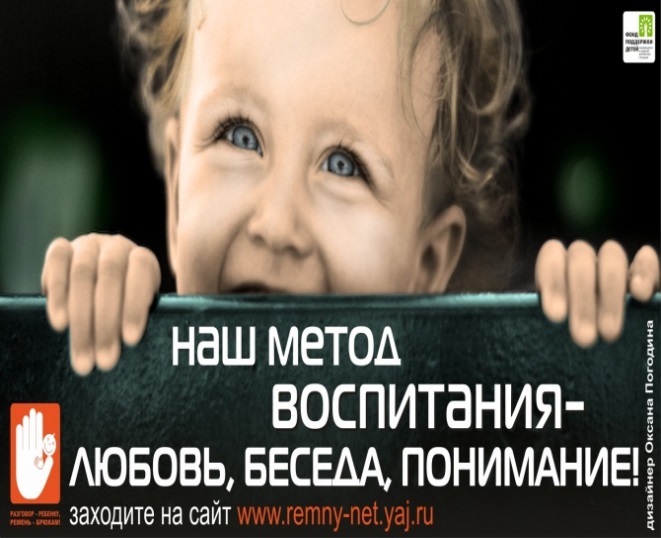 Чтобы ребёнок не стал жертвой насилияОчень часто преступники пользуются доверчивостью детей. Предлагают подвезти до дома или посмотреть животное, поиграть в любимую игру, сходить в магазин за конфетами, мороженым и т.д. ребенок не должен разговаривать с незнакомцем и ни в коем случае не соглашаться на предложение незнакомца.Информацию до ребенка необходимо доводить постепенно, можно в форме игры.Объясните ребенку, что преступником не всегда является взрослый человек, им может быть и подросток (знакомый, одноклассник). Любой насильник умеет войти в доверие, т.к. превращается в доброго, ласкового и понимающего собеседника.Помните!!!Жизнь и здоровье – самое дорогое, что есть у человека. Здоровье детей – это будущее нашей страны.Что могут сделать взрослые для безопасности ребёнка:Объяснить ребенку правила поведения, когда он остается один на улице либо дома.Стать для ребенка другом, с которым он может поделиться своими переживаниями.Серьезно воспринять рассказ о совершенном в отношении него насилии со стороны знакомых, родственников.Поддерживать отношения с друзьями детей и их родителями. Не отпускать ребенка на улицу одного. Когда ребенок гуляет с друзьями, возможность совершения преступления снижается.Знать, что ребенок смотрит. Исключить просмотр фильмов с сексуальными сценами и сценами насилия.Вы требуете от ребенка знать таблицу умножения, изучаете с ним буквы и цифры. Не забудьте выучить с ним правило пяти «нельзя»:  Нельзя разговаривать с незнакомцами на улице и впускать их в дом.Нельзя заходить вместе с ним в подъезд и лифт.Нельзя садиться в чужую машину.Нельзя принимать от незнакомых людей подарки и соглашаться на их предложение пойти к ним домой или еще куда-нибудь.Нельзя задерживаться на улице одному, особенно с наступлением темноты.Внушите своему ребенку правила поведения вне дома:Если у ребенка появилось хотя бы малейшее сомнение в человеке, который находится рядом, или его что-то насторожило, то лучше отойти от него, либо остановиться и пропустить этого человека вперед.Если незнакомец просит показать нужную улицу или поднести сумку, проводить до магазина и т.д., пусть ребенок объяснит, как ему пройти до интересующего места, и ни в коем случае не поддается на его уговоры проводить. И даже если незнакомец говорит, что он знакомый родителей, а ребенок его никогда не видел, нельзя никуда с ним идти.Объясните, когда нужно говорить: «НЕТ!»Если предлагают зайти в гости или подвезти до дома, пусть это даже соседи.Если за ребенком в школу или детский сад пришел посторонний, а родители не предупреждали об это заранее.Если в отсутствие родителей пришел незнакомый (малознакомый) человек и просит впустить его в квартиру.Если незнакомец угощает чем-нибудь с целью познакомиться и провести с ребенком время.Памятка родителям в случае выявления факта жестокости и насилия  по отношению к их ребенку1. Если у Вашего ребенка есть синяки, ссадины, и прочие следы побоев, о происхождении которых Вы не знаете, — необходимо этот факт довести до сведения администрации учреждения образования, обратиться в медпункт и показать их медсестре, или в любое медицинское учреждение для освидетельствования. 2. После освидетельствования побоев можно написать список обидчиков, и приложить его к заявлению на имя руководителя учреждения образования, или на имя начальника милиции. В случае морального унижения (издевательство или угрозы) при отсутствии физических побоев также пишется заявление (руководителю учреждения образования и в милицию).3.Обращение родителей (письменное заявление) должно быть зарегистрировано и иметь входящий номер.4. Кроме того, можно обратиться к психологу в учреждении образования непосредственно, или в ГУО «Социально-педагогический центр Пружанского района», если родитель чувствует страх, тревогу, а у ребенка пониженное настроение и нет желания ходить в школу, есть психосоматические нарушения. 